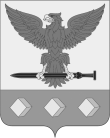 СОВЕТ  НАРОДНЫХ ДЕПУТАТОВ ЭРТИЛЬСКОГО МУНИЦИПАЛЬНОГО РАЙОНА ВОРОНЕЖСКОЙ ОБЛАСТИР Е Ш Е Н И Еот  16 апреля 2019 года  № 56          В соответствии с Федеральным законом от 07.02.2011 года № 6-ФЗ «Об общих принципах организации и деятельности контрольно-счетных органов субъектов Российской Федерации и муниципальных образований», с учетом требований и полномочий Федерального закона от 27.12.2018 года N559-ФЗ « О внесении изменений в статью 7 Федерального закона « Об общих принципах организации и деятельности контрольно-счетных органов субъектов Российской Федерации и муниципальных образований» и статью 13 Федерального закона « О муниципальной службе в Российской Федерации», на основании Федерального закона N 131-ФЗ от 6 октября 2003 года «Об общих принципах организации местного самоуправления в Российской Федерации»,  на основании Устава Эртильского муниципального района,   Совет  народных депутатов Эртильского муниципального района РЕШИЛ:  1.Утвердить Положение «О Контрольно - ревизионной комиссии Эртильского муниципального района Воронежской области - контрольно-счетном органе   Эртильского муниципального района». Приложение №12.Признать утратившим силу  решение  Совета народных депутатов  №  50 от 27.02.2014 года3.Контроль за исполнением настоящего решения оставляю за собой               Глава района                                                         С.И.Бычуткин.	Председатель Совета                народных депутатов	В.В.ШоринаУТВЕРЖДЕНОрешением Совета народных  депутатов     Эртильского   муниципального    района      Воронежской     области                                                                         от «16 » апреля  2019 года  № 56ПОЛОЖЕНИЕО Контрольно-ревизионной комиссии Эртильского муниципального района  Воронежской области - контрольно-счетном органе Эртильского муниципального района                                                   Глава 1                                         Общие положенияСтатья 1. Статус Контрольно-ревизионной комиссии Эртильского муниципального  Воронежской области контрольно-счетный орган Эртильского муниципального района (далее – Ревизионная комиссия) является постоянно действующим органом внешнего муниципального финансового контроля, образуется Советом народных депутатов Эртильского муниципального района и ему подотчетна.	2. Ревизионная комиссия обладает организационной и функциональной независимостью, и осуществляет свою деятельность самостоятельно.	3. Ревизионная комиссия  не обладает правами юридического лица, является органом местного самоуправления и входит в структуру органов местного самоуправления Эртильского муниципального района.	4. Деятельность Ревизионной комиссии не может быть приостановлена, в том числе в связи с досрочным прекращением полномочий Совета народных депутатов Эртильского муниципального района.5. Представительные органы поселений, входящих в состав Эртильского муниципального района, вправе заключать соглашения с Советом народных депутатов Эртильского муниципального района о передаче Ревизионной комиссии Эртильского муниципального района полномочий контрольно-счетного органа поселения по осуществлению внешнего муниципального финансового контроля.Статья 2. Правовые основы  организации и деятельности Ревизионной комиссии	Ревизионная комиссия осуществляет свою деятельность на основе Конституции Российской Федерации,  Бюджетного  кодекса Российской Федерации, Федерального закона от 06.10.2003 года № 131-ФЗ «Об общих принципах организации местного самоуправления в Российской Федерации», Федерального закона  от 07.02.2011г. № 6-ФЗ «Об общих принципах организации и деятельности контрольно-счетных органов субъектов Российской Федерации и муниципальных образований», других федеральных законов и иных нормативных правовых актов Российской федерации, Воронежской области, Устава Эртильского муниципального района, настоящего Положения и иных муниципальных правовых актов.Статья 3. Принципы деятельности Ревизионной комиссии	Деятельность Ревизионной комиссии основывается на принципах законности, объективности, эффективности, независимости и гласности.                                    Глава 2              Состав и структура Ревизионной комиссии  Статья 4. Состав Ревизионной комиссии	1. Ревизионная комиссия образуется в составе председателя и аппарата. 	2. Структура и штатная численность Ревизионной комиссии устанавливается Советом народных депутатов Эртильского муниципального района. Статья 5. Порядок назначения на должность председателя Контрольно-ревизионной комиссии	1. Председатель Ревизионной комиссии назначается на должность решением Совета народных депутатов Эртильского муниципального района сроком на пять лет. Председатель Ревизионной комиссии  замещает муниципальную должность.	2. Предложения о кандидатурах на должность председателя Ревизионной комиссии вносятся в Совет народных депутатов Эртильского муниципального района:	1) Главой (председателем Совета народных депутатов) Эртильского муниципального района;	2) депутатами Совета народных депутатов Эртильского муниципального района - не менее одной трети от установленного числа депутатов Совета народных депутатов  Эртильского муниципального района;	3. Кандидатуры на должность председателя Ревизионной комиссии представляются в Совет народных депутатов Эртильского муниципального района субъектами, перечисленными в части 2 настоящей статьи, не позднее чем за два месяца до истечения срока полномочий действующего председателя Ревизионной комиссии.	 4. Порядок рассмотрения кандидатур на должность председателя Ревизионной комиссии устанавливается регламентом Совета народных депутатов Эртильского муниципального района.Статья 6. Требования к кандидатуре на должность председателя Ревизионной комиссии	1. На должность председателя Ревизионной комиссии назначаются граждане Российской Федерации, имеющие высшее образование и опыт работы в области государственного, муниципального управления, государственного, муниципального контроля (аудита), экономики, финансов, юриспруденции не менее пяти лет.	2. Гражданин Российской Федерации не может быть назначен на должность председателя Ревизионной комиссии в случае:	1) наличия у него неснятой или непогашенной судимости;	2) признания его недееспособным или ограниченно дееспособным решением суда, вступившим в законную силу;	3) отказа от прохождения процедуры оформления допуска к сведениям, составляющим государственную и иную охраняемую федеральным законом тайну, если исполнение обязанностей по должности, на замещение которой претендует гражданин, связано с использованием таких сведений;	4) выхода из гражданства Российской Федерации или приобретения гражданства иностранного государства либо получения вида на жительство или иного документа, подтверждающего право на постоянное проживание.	3. Гражданин не может быть назначен на должности председателя, заместителя председателя и аудитора контрольно-счетного органа муниципального образования, а муниципальный служащий не может замещать должности председателя, заместителя председателя и аудитора контрольно-счетного органа муниципального образования в случае близкого родства или свойства (родители, супруги, дети, братья, сестры, а также братья, сестры, родители, дети супругов и супруги детей) с председателем Совета народных депутатов Эртильского муниципального района, главой Эртильского муниципального района, руководителями судебных и правоохранительных органов, расположенных на территории соответствующего муниципального образования.         4.     Председатель Ревизионной комиссии не может заниматься  другой оплачиваемой деятельностью, кроме преподавательской, научной и иной творческой  деятельностью. При этом преподавательская, научная и иная творческая  деятельность не может финансироваться исключительно за счет средств иностранных государств, международных и иностранных граждан и лиц без гражданства, если иное не предусмотрено международным договором РФ или законодательством РФ.         5.     Председатель Ревизионной комиссии обязан предоставить  сведения о своих доходах, об имуществе и обязательствах имущественного характера, а также о доходах, об имуществе и обязательствах имущественного характера своих супруги (супруга)  и несовершеннолетних детей в порядке, установленном нормативными правовыми актами РФ, субъектов РФ, муниципальными правовыми актами.	6.  Председатель Ревизионной комиссии досрочно освобождается от должности на основании решения Совета народных депутатов Эртильского муниципального района в случае:1) вступления в  законную силу обвинительного приговора суда в отношении его;2) признание его недееспособным или ограниченно дееспособным вступившим в законную силу решением суда;3) выхода из гражданства РФ или приобретения гражданства иностранного государства, либо получения вида на жительство или иного документа, подтверждающее право на постоянное проживание гражданина РФ на территории иностранного государства;4)  подачи письменного заявления об отставке;         5) нарушения требований законодательства Российской Федерации при осуществлении возложенных на них должностных полномочий или злоупотребления должностными полномочиями, если за решение о досрочном освобождении проголосует большинство от установленного числа депутатов Совета народных депутатов  Эртильского муниципального района;	6) достижения установленного нормативным правовым актом Эртильского муниципального района в соответствии с федеральным законом предельного возраста пребывания в должности;7) выявления обстоятельств, предусмотренных частями 2 – 3 статьи 6 настоящего Положения.7. Председатель Ревизионной комиссии, замещающий муниципальную должность в порядке, предусмотренном федеральными конституционными законами, федеральными законами, законами субъектов РФ, муниципальными нормативными правовыми актами, подлежат увольнению (освобождению от должности) в связи с утратой доверия в случае:1) непринятия лицом мер по предотвращению и (или) урегулированию конфликта интересов, стороной которого он является;2) непредставления сведений о своих доходах, об имуществе и обязательствах имущественного характера, а также о доходах, об имуществе и обязательствах имущественного характера своих супруги (супруга)  и несовершеннолетних детей либо представления заведомо недостоверных или неполных сведений;3) участия лица на платной основе в деятельности органа управлении я коммерческой организации, за исключением случаев, установленных федеральным законом;4) осуществление лицом предпринимательской деятельности;5) вхождение лица в состав органов управления, попечительского или наблюдательных советов, иных органов иностранных неправительственных организаций и действующих на территории РФ  их структурных подразделений, если иное не предусмотрено международным договором РФ или законодательством РФ.                                       Глава 3Полномочия Ревизионной комиссии и формы осуществления внешнего муниципального финансового контроляСтатья 7. Основные Полномочия Ревизионной комиссии	1. Ревизионная комиссия осуществляет следующие полномочия:	1) контроль исполнения бюджета Эртильского муниципального района;	2) экспертиза проектов бюджета Эртильского муниципального района;	3) внешняя проверка годового отчета об исполнении бюджета Эртильского муниципального района;	4) организация и осуществление контроля законности, результативности (эффективности и экономности) использования средств бюджета Эртильского муниципального района, а также средств, получаемых бюджетом муниципального образования из иных источников, предусмотренных законодательством Российской Федерации;	5) контроль соблюдения установленного порядка управления и распоряжения имуществом, находящимся в собственности Эртильского муниципального района, в том числе охраняемыми результатами интеллектуальной деятельности и средствами индивидуализации, принадлежащими Эртильскому муниципальному району;	6) оценка эффективности предоставления налоговых и иных льгот и преимуществ, бюджетных кредитов за счет средств бюджета Эртильского муниципального района, а также оценка законности предоставления муниципальных гарантий и поручительств или обеспечения исполнения обязательств другими способами по сделкам, совершаемым юридическими лицами и индивидуальными предпринимателями за счет средств бюджета  Эртильского муниципального района и имущества, находящегося в собственности  Эртильского муниципального района;	7) финансово-экономическая экспертиза проектов муниципальных правовых актов (включая обоснованность финансово-экономических обоснований) в части, касающейся расходных обязательств Эртильского муниципального района, а также муниципальных программ;	8) анализ бюджетного процесса в Эртильском муниципальном районе и подготовка предложений, направленных на его совершенствование;	9) подготовка информации о ходе исполнения бюджета Эртильского муниципального района, о результатах проведенных контрольных и экспертно-аналитических мероприятий и представление такой информации в Совет народных депутатов Эртильского муниципального района и главе Эртильского муниципального района;	10) участие в пределах полномочий в мероприятиях, направленных на противодействие коррупции.	11) осуществление аудита в сфере закупок.	12) иные полномочия в сфере внешнего муниципального финансового контроля, установленные федеральными законами, законами Воронежской области, Уставом и нормативными правовыми актами Совета народных депутатов Эртильского муниципального района.	2. Ревизионная комиссия Эртильского муниципального района, помимо полномочий, предусмотренных частью 1 настоящей статьи, осуществляет следующие полномочия:	1) контроль законности, результативности (эффективности и экономности) использования средств бюджета муниципального района, поступивших в бюджеты поселений, входящих в состав данного муниципального района;	2) внешний муниципальный финансовый контроль в поселениях, входящих в состав муниципального района, в соответствии с соглашениями, заключенными Советом народных депутатов Эртильского муниципального района с Советами народных  депутатов поселений Эртильского муниципального района.	3. Внешний муниципальный финансовый контроль осуществляется Ревизионной комиссией:	1) в отношении органов местного самоуправления и муниципальных органов, муниципальных учреждений и муниципальных унитарных предприятий, а также иных организаций, если они используют имущество, находящееся в собственности Эртильского муниципального района;2) в отношении иных организаций путем осуществления проверки соблюдения условий получения ими субсидий, кредитов, гарантий за счет средств бюджета Эртильского муниципального района в порядке контроля деятельности главных распорядителей, (распорядителей) и получателей средств бюджета Эртильского муниципального района, предоставивших указанные средства, в случаях, если возможность проверок указанных организаций установлена в договорах о предоставлении субсидий, кредитов, гарантий за счет средств бюджета Эртильского муниципального района.Статья 8. Формы осуществления Ревизионной комиссией внешнего муниципального финансового контроля	1. Внешний муниципальный финансовый контроль осуществляется Ревизионной комиссией в форме контрольных или экспертно-аналитических мероприятий.	2. При проведении контрольного мероприятия Ревизионной комиссией составляется соответствующий акт (акты), который доводится до сведения руководителей проверяемых органов и организаций, в отношении которых осуществляется внешний муниципальный финансовый контроль (далее также – проверяемые органы и организации). На основании акта (актов) Ревизионной комиссией составляется отчет.	3. При проведении экспертно-аналитического мероприятия Ревизионная комиссия составляет отчет или заключение. Статья 9. Стандарты внешнего муниципального финансового контроля	1. Ревизионная комиссия при осуществлении внешнего муниципального финансового контроля руководствуется Конституцией Российской Федерации, законодательством Российской Федерации, законодательством Воронежской области, муниципальными нормативными правовыми актами, а также стандартами внешнего муниципального финансового контроля.	2. Стандарты внешнего муниципального финансового контроля утверждаются Ревизионной комиссией Эртильского муниципального района в соответствии с действующим законодательством.	                              Глава 4Организация деятельности Ревизионной комиссии                           Статья 10. Регламент Ревизионной комиссии1. Вопросы деятельности Ревизионной комиссии, содержание направлений деятельности, порядок ведения дел, подготовка и проведение контрольных и экспертно-аналитических мероприятий, иной деятельности определяются Регламентом Ревизионной комиссии.Статья 11. Планирование деятельности Ревизионной комиссииРевизионная комиссия осуществляет свою деятельность на основе планов, которые разрабатываются и утверждаются ею самостоятельно.Планирование деятельности Ревизионной комиссии осуществляется с учетом результатов контрольных и экспертно-аналитических мероприятий, а также на основании поручений Совета народных депутатов Эртильского муниципального района и запросов главы Эртильского муниципального района.Порядок включения в планы деятельности  Ревизионной комиссии поручений Совета народных депутатов Эртильского муниципального района и запросов главы Эртильского муниципального района устанавливается регламентом ревизионной комиссии Эртильского муниципального района.      4.	План работы Ревизионной комиссии утверждается в срок до 30 декабря года, предшествующего планируемому.Статья 12. Обязательность исполнения требований должностных лиц Ревизионной комиссии	1. Требования и запросы должностных лиц Ревизионной комиссии, связанные с осуществлением им своих должностных полномочий, установленных законодательством Российской Федерации, муниципальными нормативными правовыми актами, являются обязательными для исполнения органами местного самоуправления и муниципальными органами, организациями, в отношении которых осуществляется внешний муниципальный финансовый контроль (далее также - проверяемые органы и организации).2. Неисполнение законных требований и запросов должностного лица Ревизионной комиссии, а также воспрепятствование осуществлению им возложенных на него должностных полномочий влекут за собой ответственность, установленную законодательством Российской Федерации и законодательством Воронежской области.Статья 13. Права, обязанности и ответственность должностных лиц Ревизионной комиссии;	1. Должностные лица Ревизионной комиссии при осуществлении возложенных на него должностных полномочий имеет право:	1) беспрепятственно входить на территорию и в помещения, занимаемые проверяемыми органами и организациями, иметь доступ к их документам и материалам, а также осматривать занимаемые ими территории и помещения;	2) в случае обнаружения подделок, подлогов, хищений, злоупотреблений и при необходимости пресечения данных противоправных действий опечатывать кассы, кассовые и служебные помещения, склады и архивы проверяемых органов и организаций, изымать документы и материалы с учетом ограничений, установленных законодательством Российской Федерации. Опечатывание касс, кассовых и служебных помещений, складов и архивов, изъятие документов и материалов производятся с участием уполномоченных должностных лиц проверяемых органов и организаций и составлением соответствующих актов;	3) в пределах своей компетенции направлять запросы должностным лицам территориальных органов федеральных органов исполнительной власти и их структурных подразделений, органов государственной власти и государственных органов субъектов Российской Федерации, органов местного самоуправления и муниципальных органов, организаций;	4) в пределах своей компетенции требовать от руководителей и других должностных лиц проверяемых органов и организаций представления письменных объяснений по фактам нарушений, выявленных при проведении контрольных мероприятий, а также необходимых копий документов, заверенных в установленном порядке;	5) составлять акты по фактам непредставления или несвоевременного представления должностными лицами проверяемых органов и организаций документов и материалов, запрошенных при проведении контрольных мероприятий;	6) в пределах своей компетенции знакомиться со всеми необходимыми документами, касающимися финансово-хозяйственной деятельности проверяемых органов и организаций, в том числе в установленном порядке с документами, содержащими государственную, служебную, коммерческую и иную охраняемую законом тайну;	7) знакомиться с информацией, касающейся финансово-хозяйственной деятельности проверяемых органов и организаций и хранящейся в электронной форме в базах данных проверяемых органов и организаций, в том числе в установленном порядке с информацией, содержащей государственную, служебную, коммерческую и иную охраняемую законом тайну;	8) знакомиться с технической документацией к электронным базам данных;	2. Должностные лица Ревизионной комиссии не вправе вмешиваться в оперативно-хозяйственную деятельность проверяемых органов и организаций, а также разглашать информацию, полученную при проведении контрольных мероприятий, предавать гласности свои выводы до завершения контрольных мероприятий и составления соответствующих актов и отчетов.	3.Должностные  лица Ревизионной комиссии обязан сохранять государственную, служебную, коммерческую и иную охраняемую законом тайну, ставшую ему известной при проведении в проверяемых органах и организациях контрольных и экспертно-аналитических мероприятий, проводить контрольные и экспертно-аналитические мероприятия объективно и достоверно отражать их результаты в соответствующих актах, отчетах и заключениях.	4. Должностные лица Ревизионной комиссии несет ответственность в соответствии с законодательством Российской Федерации за достоверность и объективность результатов проводимых им контрольных и экспертно-аналитических мероприятий, а также за разглашение государственной и иной охраняемой законом тайны.5. Должностные лица Ревизионной комиссии вправе участвовать в заседаниях Совета народных депутатов Эртильского муниципального района, его комитетов, комиссий и рабочих групп, заседаниях иных органов местного самоуправления муниципального образования, координационных и совещательных органов при главе Эртильского муниципального района.Статья 14. Предоставление информации Ревизионной комиссии	1. Проверяемые органы и организации в установленные законом Воронежской области сроки обязаны предоставлять по запросам Ревизионной комиссии информацию, документы и материалы, необходимые для проведения контрольных и экспертно-аналитических мероприятий.	2. Право подписи запросов Ревизионной комиссии, указанных в части 1 настоящей статьи, принадлежит председателю Ревизионной комиссии.	3. При осуществлении Ревизионной комиссией контрольных мероприятий проверяемые органы и организации должны обеспечить должностному лицу Ревизионной комиссии возможность ознакомления с управленческой и иной отчетностью и документацией, документами, связанными с формированием и исполнением бюджета муниципального образования, использованием собственности муниципального образования, информационными системами, используемыми проверяемыми организациями, и технической документацией к ним, а также иными документами, необходимыми для выполнения Ревизионной комиссией ее полномочий.	4. Правовые акты администрации Эртильского муниципального района о создании, преобразовании или ликвидации муниципальных учреждений и унитарных предприятий, изменении количества акций и долей муниципального образования в уставных капиталах хозяйственных обществ, о заключении договоров об управлении бюджетными средствами и иными объектами собственности Эртильского муниципального района направляются в Ревизионную комиссию в течение 10 рабочих дней со дня принятия.	5. Финансовый орган Эртильского муниципального района направляет в Ревизионную комиссию бюджетную отчетность Эртильского муниципального района, утвержденную сводную бюджетную роспись, кассовый план и изменения к ним.	6. Главные распорядители бюджетных средств Эртильского муниципального района направляют в Ревизионную комиссию сводную бюджетную отчетность.	7. Органы администрации муниципального образования ежегодно направляют в Ревизионную комиссию отчеты и заключения аудиторских организаций по результатам аудиторских проверок деятельности муниципальных унитарных предприятий, учреждений, а также акционерных обществ с долей муниципального образования не менее пятидесяти процентов в течение тридцати дней со дня их подписания.8.   Ревизионная комиссия не вправе запрашивать информацию, документы и материалы, если такие информации, документы и материалы ранее  уже  были ему предоставлены.9. Непредставление или несвоевременное представление Ревизионной комиссии по ее запросу информации, документов и материалов, необходимых для проведения контрольных и экспертно-аналитических мероприятий, а равно предоставление информации, документов и материалов не в полном объеме или предоставление недостоверных информации, документов и материалов влечет за собой ответственность, установленную законодательством Российской Федерации и (или) законодательством Воронежской области.Статья 15. Представления и предписания Ревизионной комиссии	1. Ревизионная комиссия по результатам проведения контрольных мероприятий вправе вносить в органы местного самоуправления и муниципальные органы, организации и их должностным лицам представления для их рассмотрения и принятия мер по устранению выявленных нарушений и недостатков, предотвращению нанесения материального ущерба Эртильскому муниципальному району или возмещению причиненного вреда, по привлечению к ответственности должностных лиц, виновных в допущенных нарушениях, а также мер по пресечению, устранению и предупреждению нарушений.	2. Представление Ревизионной комиссии подписывается председателем Ревизионной комиссии.	3. Органы местного самоуправления и муниципальные органы, а также организации в течение одного месяца со дня получения представления обязаны уведомить в письменной форме Ревизионную комиссию о принятых по результатам рассмотрения представления решениях и мерах.	4. В случае выявления нарушений, требующих безотлагательных мер по их пресечению и предупреждению, воспрепятствования проведению должностными лицами Ревизионной комиссии контрольных мероприятий Ревизионная комиссия направляет в органы местного самоуправления и муниципальные органы, проверяемые организации и их должностным лицам предписание.	5. Предписание Ревизионной комиссии должно содержать указание на конкретные допущенные нарушения и конкретные основания вынесения предписания.	6. Предписание Ревизионной комиссии подписывается председателем Ревизионной комиссии.	7. Предписание Ревизионной комиссии должно быть исполнено в установленные в нем сроки.	8. Неисполнение или ненадлежащее исполнение в установленный срок предписания Ревизионной комиссии влечет за собой ответственность, установленную законодательством Российской Федерации и Воронежской области.9. В случае, если при проведении контрольных мероприятий выявлены факты незаконного использования средств бюджета Эртильского муниципального района, в которых усматриваются признаки преступления или коррупционного правонарушения, Ревизионная комиссия незамедлительно передает материалы контрольных мероприятий в правоохранительные органы.Статья 16. Гарантии прав проверяемых органов и организаций	1. Акты, составленные Ревизионной комиссией при проведении контрольных мероприятий, доводятся до сведения руководителей проверяемых органов и организаций. Пояснения и замечания руководителей проверяемых органов и организаций, представленные в сроки, установленные законом Воронежской области, прилагаются к актам и в дальнейшем являются их неотъемлемой частью.2. Проверяемые органы и организации и их должностные лица вправе обратиться в суд с заявлением о признании недействительным полностью или частично предписания Ревизионной комиссии, а также обратиться с жалобой на действия (бездействие) Ревизионной комиссии в Совет народных депутатов Эртильского муниципального района.Статья 17. Взаимодействие Ревизионной комиссии с государственными и муниципальными органами	1. Ревизионная комиссия при осуществлении своей деятельности имеет право взаимодействовать с  Контрольно-счетной палатой Воронежской области, контрольно-счетными органами муниципальных образований Воронежской области, контрольно-счетными органами других субъектов РФ и муниципальных образований, а также со Счетной палатой РФ, органами местного самоуправления Эртильского муниципального района, территориальными управлениями Центрального банка Российской Федерации, территориальными органами Федерального казначейства, налоговыми органами, органами прокуратуры, иными правоохранительными, надзорными и контрольными органами Российской Федерации, Воронежской области, Эртильского муниципального района, заключать с ними соглашения о сотрудничестве, обмениваться результатами контрольной и экспертно-аналитической деятельности, нормативными и методическими материалами.         2. Ревизионная комиссия вправе  вступать в объединения (ассоциации) контрольно-счетных органов Воронежской области.	3. В целях координации своей деятельности Ревизионная комиссия и органы местного самоуправления Эртильского муниципального района могут создавать как временные, так и постоянно действующие совместные координационные, консультационные, совещательные и другие рабочие органы.	4. Ревизионная комиссия по письменному обращению контрольно-счетных органов других муниципальных образований может принимать участие в проводимых ими контрольных и экспертно-аналитических мероприятиях.5. Ревизионная комиссия вправе привлекать к участию в проводимых ею контрольных и экспертно-аналитических мероприятий на договорной основе аудиторские организации, отдельных специалистов. Возникающие при этом расходы возмещаются за счет средств бюджета Эртильского муниципального района.Статья 18. Обеспечение доступа к информации о деятельности Ревизионной комиссии	1. Ревизионная комиссия в целях обеспечения доступа к информации о своей деятельности размещает на своем официальном сайте или на официальном сайте администрации Эртильского муниципального района в информационно-телекоммуникационной сети Интернет (далее - сеть Интернет) и опубликовывает в своих официальных изданиях или других средствах массовой информации информацию о проведенных контрольных и экспертно-аналитических мероприятиях, о выявленных при их проведении нарушениях, о внесенных представлениях и предписаниях, а также о принятых по ним решениях и мерах.	2. Ревизионная комиссия ежегодно представляет отчет о своей деятельности на рассмотрение Совета народных депутатов Эртильского муниципального района. Указанный отчет опубликовывается в средствах массовой информации и размещается в сети Интернет только после его рассмотрения Советом народных депутатов Эртильского муниципального района.3. Порядок опубликования в средствах массовой информации и размещения в сети Интернет информации о деятельности Ревизионной комиссии осуществляется в соответствии с законодательством РФ, законодательством Воронежской области, нормативными правовыми актами Совета народных депутатов Эртильского муниципального района, Регламентом Ревизионной комиссии.                                        Глава 5Обеспечение деятельности Ревизионной комиссииСтатья 19 Гарантия статуса должностных лиц Ревизионной комиссии1.Председатель Ревизионной комиссии является должностным лицом Ревизионной комиссии2.Воздействие в какой либо форме на должностных лиц Ревизионной комиссии в целях воспрепятствования осуществлению ими должностных полномочий или оказания влияния на принимаемые ими решения, а также насильственные действия, оскорбления, а равно клевета в отношении должностных лиц Ревизионной комиссии либо распространение заведомо ложной информации об их деятельности влекут за собой ответственность, установленную законодательством РФ и (или ) законодательством Воронежской области.3. Должностные лица Ревизионной комиссии подлежат государственной защите в соответствии с законодательством РФ о государственной защите судей, должностных лиц правоохранительных и контролирующих органов и иными нормативными правовыми актами РФ.4. Должностные лица Ревизионной комиссии обладают гарантиями профессиональной независимости.Статья 20. Материальное и социальное обеспечение должностного лица Ревизионной комиссии	1.Председателю Ревизионной комиссии, замещающему муниципальную должность, устанавливается размер должностного оклада, а также размер ежемесячных и иных дополнительных выплат в соответствии с муниципальными правовыми актами, издаваемыми Советом народных депутатов Эртильского муниципального района в соответствии с законодательством РФ и законодательством Воронежской области.Статья 21.Финансовое обеспечение деятельности Ревизионной комиссии       1.Финансовое обеспечение деятельности Ревизионной комиссии осуществляется за счет средств местного бюджета. Финансовое обеспечение деятельности Ревизионной комиссии предусматривается в объеме, позволяющем обеспечить возможность осуществления возложенных на него полномочий.2.Контроль  за использованием Ревизионной комиссией бюджетных средств, муниципального имущества осуществляется на основании нормативных правовых актов Совета народных депутатов Эртильского муниципального района.г. ЭртильОб утверждении Положения «О Контрольно - ревизионной комиссии Эртильского муниципальногорайона Воронежской области  -контрольно-счетном органе  Эртильского муниципальногорайона»